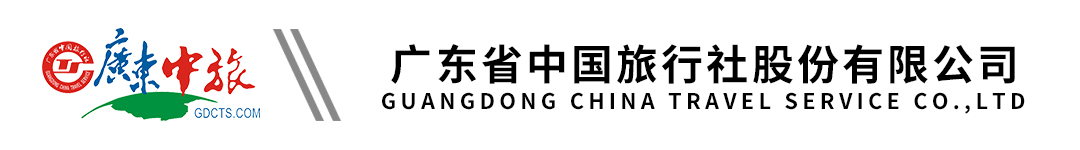 俄罗斯四飞8天 | 广州俄航直飞 | 金环小镇 | 艾尔米塔什皇宫博物馆 | 夏宫花园行程单行程安排费用说明购物点自费点其他说明产品编号EU1677033699LM出发地广州市目的地广州市行程天数8去程交通飞机返程交通飞机参考航班无无无无无产品亮点【舒适航班】广州往返，四程飞机，无夜宿火车。【舒适航班】广州往返，四程飞机，无夜宿火车。【舒适航班】广州往返，四程飞机，无夜宿火车。【舒适航班】广州往返，四程飞机，无夜宿火车。【舒适航班】广州往返，四程飞机，无夜宿火车。天数行程详情用餐住宿D1广州 - 莫斯科早餐：X     午餐：X     晚餐：X   莫斯科豪华酒店D2莫斯科 - 谢尔盖耶夫镇 - 莫斯科早餐：酒店早餐     午餐：中式团餐     晚餐：中式团餐   莫斯科豪华酒店D3莫斯科早餐：酒店早餐     午餐：中式团餐     晚餐：中式团餐   莫斯科豪华酒店D4莫斯科 - 圣彼得堡早餐：酒店早餐     午餐：中式团餐     晚餐：X   圣彼得堡豪华酒店D5圣彼得堡早餐：酒店早餐     午餐：中式团餐     晚餐：中式团餐   圣彼得堡豪华酒店D6圣彼得堡早餐：酒店早餐     午餐：中式团餐     晚餐：中式团餐   圣彼得堡豪华酒店D7圣彼得堡 - 莫斯科早餐：酒店早餐     午餐：X     晚餐：X   飞机上D8广州早餐：X     午餐：X     晚餐：X   无费用包含1、行程所列团队经济舱机票；1、行程所列团队经济舱机票；1、行程所列团队经济舱机票；费用不包含1、服务费 800 元人民币（出发时机场交给领队）；1、服务费 800 元人民币（出发时机场交给领队）；1、服务费 800 元人民币（出发时机场交给领队）；项目类型描述停留时间参考价格紫金店主要商品：紫金饰品60 分钟琥珀店主要饰品：琥珀制品60 分钟旅游纪念品店主要饰品：俄罗斯套娃、望远镜、漆器等60 分钟项目类型描述停留时间参考价格克里姆林宫（约 1 小时）1）自费项目为推荐性项目，游客在自愿的前提下签署本协议；60 分钟¥(人民币) 400.00特列基亚科夫画廊(约 1 小时1）自费项目为推荐性项目，游客在自愿的前提下签署本协议；60 分钟¥(人民币) 400.00俄罗斯大马戏（约 2 小时1）自费项目为推荐性项目，游客在自愿的前提下签署本协议；120 分钟¥(人民币) 500.00新圣女雕塑园（约 1 小时1）自费项目为推荐性项目，游客在自愿的前提下签署本协议；60 分钟¥(人民币) 150.00中央武装力量馆（约 1.5 小时1）自费项目为推荐性项目，游客在自愿的前提下签署本协议；90 分钟¥(人民币) 500.00涅瓦河游船（约 1-1.5 小时1）自费项目为推荐性项目，游客在自愿的前提下签署本协议；60 分钟¥(人民币) 500.00叶卡捷琳娜宫殿和花园（约 2 小时1）自费项目为推荐性项目，游客在自愿的前提下签署本协议；120 分钟¥(人民币) 680.00俄罗斯芭蕾舞（约 2 小时1）自费项目为推荐性项目，游客在自愿的前提下签署本协议；120 分钟¥(人民币) 1,300.00夏宫宫殿（约 1小时1）自费项目为推荐性项目，游客在自愿的前提下签署本协议；60 分钟¥(人民币) 450.00皇家海军博物馆（约 1 小时1）自费项目为推荐性项目，游客在自愿的前提下签署本协议；60 分钟¥(人民币) 500.00预订须知1、以上行程仅供游客报名时参考，具体出发日期将以航空公司的航班确认为准。本团收客人数若不足25人时，我司将至少提前29天（计算方式：出发日期与实际通知日期相减）与参团宾客协商调整行程\转团或委托其他旅行社转接待的事宜，重新订立参团行程及协议，或尊重宾客的选择－全额退还团费，不作任何赔偿；若甲方报名（以签订本合同时间计）时距出团日期不足29天，甲方同意我司至少提前14天履行上述义务而不作赔偿。团队实际行程以出团说明会行程为准。退改规则1.报名以订金为准，订金 8000 元/人；团款余额最晚支付日为团队出发前 8 个工作日；报名材料1.有效期不少于 6 个月的因私护照首页清晰的扫描件（备注：有效护照为未注销且无污损及损坏的护照）